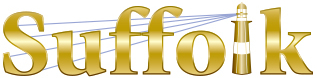 County Community College
Michael J. Grant Campus Academic AssemblyResolution 2020-09 [08]Approving theBIO132 Anatomy and Physiology IICourse Revision Proposal (AEG)Whereas the Biology/Natural Science faculty at all three campuses have proposed a revision to BIO132 Anatomy and Physiology II; and Whereas the intention of the revision is to change the course description and course learning outcomes in order to reflect the evolution of the course, as well asrevise the learning outcomes to make them more concise, improving the ability to assess said learning outcomes; andWhereas the BIO132 Anatomy and Physiology II Course Revision Proposal has received the necessary multi-campus approvals; and Whereas the College Curriculum Committee approved the BIO132 Anatomy and Physiology II Course Revision Proposal on November 19, 2020  by a vote of [11-0-0]; therefore be itResolved that the Grant Campus Academic Assembly approves the BIO132 Anatomy and Physiology II Course Revision Proposal.	Put up for a vote at December 1 , 2020 real time online meeting of the Assembly